Учреждения.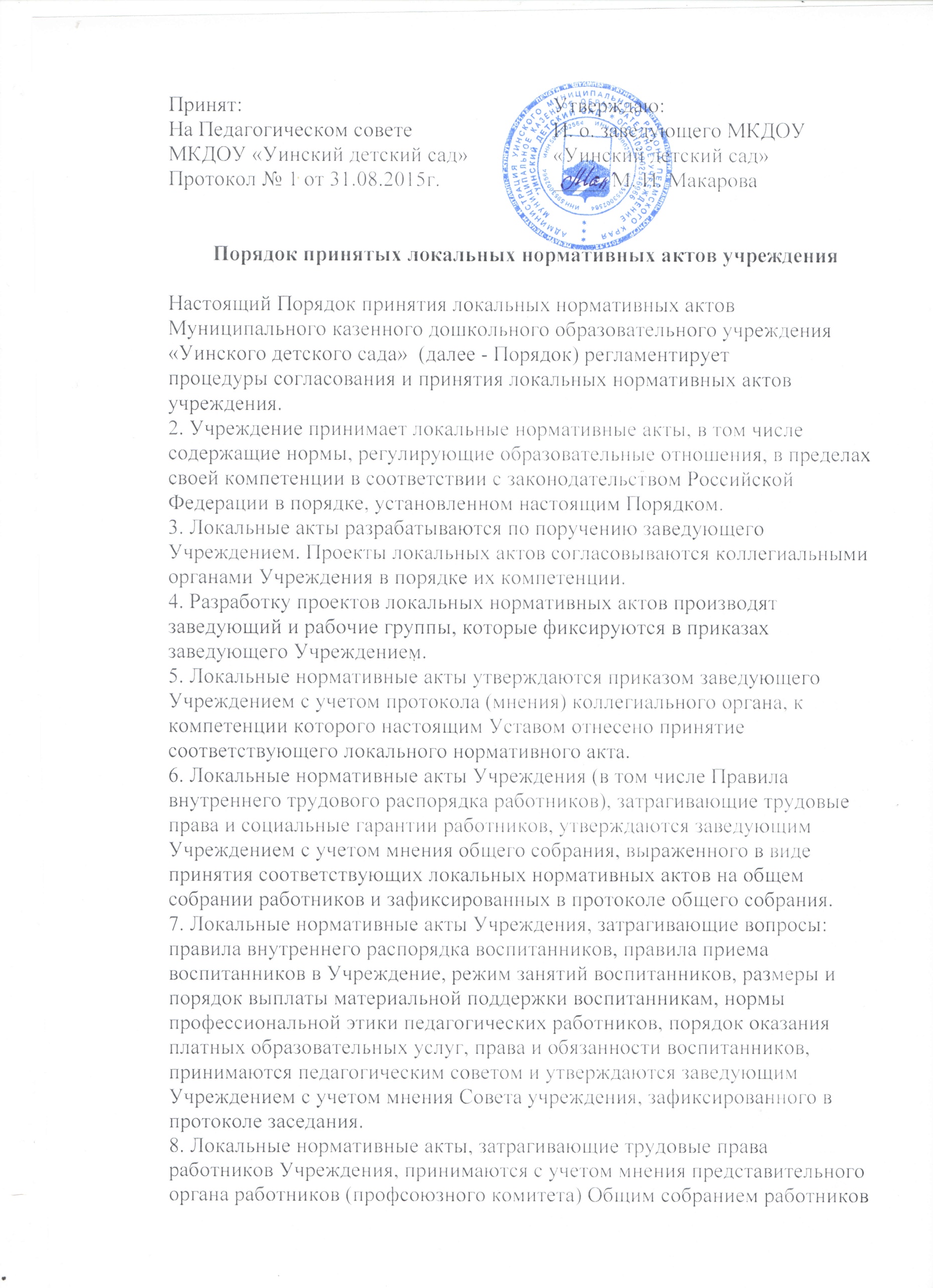 9. Локальные нормативные акты Учреждения не могут противоречитьУставу учреждения и действующему законодательству.10. С локальными нормативными актами должны быть ознакомлены всеучастники образовательных отношений, чьи права и интересы онизатрагивают: работники Учреждения - под роспись, родители (законныепредставители) воспитанников - путем размещения локально нормативныхактов на сайте и информационном стенде Учреждения.11. Нормы локальных нормативных актов, ухудшающие положениеобучающихся или работников Учреждения по сравнению с установленнымзаконодательством об образовании, трудовым законодательствомположением либо принятые с нарушением установленного порядка, неприменяются и подлежат отмене Учреждением.12. Изменения в локальные нормативные акты, план финансово-хозяйственной деятельности, основные образовательные программы, другиепрограммы, планы по разным направлениям деятельности Учрежденияпроизводятся лицом, инициирующим данное изменение, и проходят порядокпринятия и утверждения в соответствии с настоящим Порядком